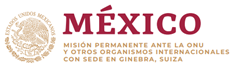 Intervención de la Delegación de México en el diálogo con la República de Filipinas41º período de sesiones del Mecanismo de Examen Periódico UniversalGinebra, lunes 14 de noviembre 2022Tiempo asignado: 1.05 minutosGracias, señor presidente,Damos la bienvenida a la delegación de Filipinas. Saludamos la adopción de la Ley de Trabajadores Migratorios, y la puesta en marcha del Programa Conjunto de Naciones Unidas sobre derechos humanos. México recomienda:Impartir capacitaciones a jueces y trabajadores sociales sobre reconocimiento de la capacidad jurídica de las personas con discapacidad; Acelerar esfuerzos para aprobar la Ley sobre Orientación Sexual e Identidad y Expresión de Género y la Ley Integral contra la Discriminación;Armonizar la Ley para Prevenir, Prohibir y Penalizar el Terrorismo con estándares internacionales en materia de derechos humanos, y aprobar la Ley sobre Defensores de Derechos Humanos; Garantizar un enfoque de derechos humanos en la Estrategia contra las Drogas Ilegales.  Al respecto, México ofrece su experiencia y asistencia técnica.Deseamos éxito a Filipinas. Gracias.